Smlouva o dílouzavřená podle §§ 2586 a násl. zákona č. 89/2012 Sb., občanský zákoník, ve znění pozd. předpisůSmluvní stranyObjednatelMěstské divadlo Český Krumlov o.p.s.se sídlem Horní 2, Český Krumlov, PSČ 381 01,zastoupené ve věcech smluvních: Janem Vozábalem, ředitelem, zastoupené ve věcech technických:IČ: 65006267 DIČ: CZ65006267bankovní spojení: číslo účtu: (dále jen „objednatel“)ZhotovitelObchodní jméno/jméno, příjmení, titul: Spyron Design s.r.o.Sídlo/adresa provozovny: V Háji 15/1092 Praha 7 170 00, provozovna Českobratrská 52, Praha 9 190 11 Zápis v OR: Krajský soud v Praze, oddíl C, vložka 497 66,zastoupená ve věcech smluvních: Vladimír Jansa zastoupená ve věcech technických: Vladimír Jansa IČ: 25101790DIČ: CZ25101790bankovní spojení: číslo účtu: (dále jen „zhotovitel“)Předmět smlouvyNázev díla: Veřejná zakázka na vybavení a označení expozic v rámci projektu Klášterní muzeum– Kláštery Český Krumlov, část 3 Označení exponátů a expoziceSpecifikace díla:Rozsah díla je dán projektovou dokumentací zhotovenou Ing. Kateřinou Slavíkovou, autorizovanou Bc. Radkem Sáčkem.V rámci realizace bude pořízené označení expozic a exponátů dle přílohy č. 1 Smlouvy – Technická specifikace, položkový rozpočet.Při provádění prací musí být postupováno v souladu se Závazným stanoviskem odboru památkové péče MěÚ Český Krumlov.Na financování předmětu plnění byla objednateli poskytnuta dotace z Národního programu podpory cestovního ruchu v regionech, program Rozvoj základní a doprovodné infrastruktury cestovního ruchu, výzva 1/2022/1177D72100.Místo plnění:Český Krumlov, pozemek p. č. 760, k. ú. Český Krumlov.Doba plnění a místo plněníZhotovitel se zavazuje provést dílo v rozsahu uvedeném v čl. II odst. 2 v době do 31. května 2023.Cena dílaCena je stanovena na základě dohody obou smluvních stran a obsahuje všechny náklady zhotovitele související s plněním jeho závazku, pokud tato smlouva nestanoví jinak. Cena je stanovena dohodou smluvních stran podle ustanovení § 2 zákona č. 526/1990 Sb., o cenách, ve znění pozd. předpisů, a činíCena bez DPH uvedená v čl. IV odst. 1. smlouvy je nejvýše přípustná, obsahuje veškeré náklady nutné ke kompletnímu, řádnému a včasnému provedení díla zhotovitelem, včetně všech nákladů souvisejících, tj. zejména veškeré náklady spojené s úplným a kvalitním provedením a dokončením předmětu zakázky včetně veškerých rizik a vlivů (včetně inflačních) během provádění díla, náklady na opatření podkladů, náklady na projednání, provozní náklady, pojištění, daně, náklady na případné získání nezbytných autorských a jiných práv a jakékoliv další výdaje spojené s plněním zakázky.Cena bez DPH dohodnutá dle čl. IV odst. 1. smlouvy je cenou maximální a je pevná po celou dobu realizace zakázky. Daň z přidané hodnoty (dále jen "DPH") bude účtována a uváděna při fakturaci zdanitelného plnění v souladu se zákonem č. 235/2004 Sb., o dani z přidané hodnoty, ve znění pozd. předpisů (dále jen "zákon o DPH").Smluvní strany se dohodly na tom, že položkový rozpočet obsahuje veškeré náklady zhotovitele a žádné vícenáklady již nebudou účtovány.Platební podmínkySmluvní cenu podle čl. IV. odst. 1. této smlouvy vyúčtuje zhotovitel objednateli po předání a převzetí řádně a včas provedeného díla. Daňový doklad (faktura) bude vystaven na základě předávacího protokolu podepsaného oběma smluvními stranami, který bude tvořit přílohu faktury. Dnem uskutečnění zdanitelného plnění je den podepsání předávacího protokolu díla oběma smluvními stranami.Daňový doklad (faktura) bude obsahovat náležitosti daňového účetního dokladu, formou a obsahem odpovídat zákonu č. 563/1991 Sb., o účetnictví, ve znění pozd. předpisů, zákonu o DPH a bude mít náležitosti obchodní listiny dle § 435 zákona č. 89/2012 Sb., občanský zákoník, ve znění pozd. předpisů (dále jen „občanský zákoník“). V případě, že daňový doklad (faktura) nebude obsahovat tyto náležitosti, bude objednatelem vrácen k opravení bez proplacení. V takovém případě lhůta splatnosti počíná běžet znovu ode dne doručení opraveného či nově vyhotoveného daňového dokladu (faktury). Nedílnou přílohou faktury je soupis provedených prací odsouhlasený objednatelem. Daňový doklad bude vyhotoven v počtu dvou originálů.Zjistí-li objednavatel ve lhůtě splatnosti u předaného a převzatého dílčího plnění vady, je oprávněn zhotoviteli daňový doklad (fakturu) vrátit a příslušnou úhradu pozastavit až do data odstranění vady.Objednatel se zavazuje zaplatit platby do 30 dnů od doručení daňového dokladu (faktury). V pochybnostech se má za to, že daňový doklad (faktura) byl objednateli doručen třetí den po odeslání zhotovitelem.Zaplacení ceny za dílo ani její části nebude považováno za prohlášení/potvrzení objednatele o řádném a včasném poskytnutí plnění zhotovitelem nebo o tom, že plnění přejímá a akceptuje i s vadami, a to bez ohledu na výši provedené platby nebo podklady, na základě nichž byla provedena.Kvalitativní a technické podmínkyKvalitativní a technické podmínky předmětu díla jsou vymezeny zadávací dokumentací, projektovou dokumentací, technickou specifikací a závazným stanoviskem OÚPPP MěÚ Český Krumlov.Zhotovitel se zavazuje, že při zhotovování díla použije pouze materiály a výrobky splňující požadované kvalitativní a technické podmínky (např. české technické normy) a použije pouze materiály a výrobky schválené a certifikované, popř. ty, které mají atest na jakost.Jakékoliv změny je nutno odsouhlasit oprávněnými zástupci obou smluvních stran.Provádění dílaZhotovitel bude při plnění předmětu díla této smlouvy postupovat s odbornou péčí a zavazuje se dodržovat obecně závazné právní předpisy, technické normy a podmínky této smlouvy.Objednatel je oprávněn průběžně kontrolovat průběh zhotovení díla.Předání dílaZhotovitel se zavazuje nejméně 5 dnů před odevzdáním díla vyzvat objednatele k jeho převzetí. Objednatel potvrdí písemně datum přejímky.Termínu převzetí díla bude předcházet přejímací řízení, které bude písemně oznámeno zhotovitelem objednateli.O předání a převzetí díla bude sepsán zápis, který bude obsahovat zejména:označení díla,označení objednatele,označení zhotovitele,identifikaci smlouvy,další údaje dle smluvního ujednání obou stran.Objednatel se zavazuje dílo převzít, pokud je řádně a včas provedeno. Tuto povinnost objednatel nemá, jestliže není dílo provedeno ve smyslu výše uvedených podmínek, například i v případě nedodělků či jinak nekvalitně provedeného díla, jestliže toto brání jeho užívání.Pokud objednatel odmítl dokončené dílo převzít, musí být sepsán o tomto zápis se stanovisky obou smluvních stran a se zdůvodněním.Odpovědnost za vady, záruky, reklamace.Zhotovitel odpovídá za vady díla v záruční době, jeho odpovědnost se řídí příslušnými ustanoveními občanského zákoníku (§§ 2615 a násl. občanského zákoníku).Zhotovitel poskytuje záruku za jakost provedeného díla po dobu 60 měsíců. Záruční doba počíná plynout ode dne předání a převzetí díla. Současně je zhotovitel oprávněn předat zadavateli popis údržby zhotoveného dílaVyskytne-li se v průběhu záruční doby na provedeném díle vada, objednatel písemně toto oznámí zhotoviteli, což znamená, že požaduje její bezplatné odstranění.Objednatel je povinen vady zjištěné v průběhu trvání záruční doby písemně reklamovat u zhotovitele bez zbytečného odkladu po jejich zjištění; zhotovitel oznámí nejpozději do patnácti dnů po obdržení reklamace, zda reklamaci uznává nebo z jakých důvodů ji neuznává. Pokud tak neučiní, má se za to, že reklamaci objednatel uznává. Reklamaci lze uplatnit nejpozději do posledního dne záruční lhůty, přičemž i reklamace odeslaná objednatelem v poslední den záruční lhůty se považuje za včas uplatněnou.Objednatel je povinen umožnit zhotoviteli odstranění vady, zhotovitel započne s odstraňováním vady do sedmi pracovních dnů ode dne doručení písemného oznámení o vadě, pokud se smluvní strany nedohodnou jinak.Odstoupení od smlouvyObjednatel je oprávněn odstoupit od smlouvy v případě, že zhotovitel je v prodlení s prováděním a dokončením díla dle termínu uvedeného v této smlouvě a dílo neprovedl ani nedokončil v náhradní patnácti denní lhůtě. Tímto není dotčeno právo kterékoliv smluvní strany na odstoupení od této smlouvy podle příslušných ustanovení občanského zákoníku.Odstoupení nabývá účinnosti dnem jeho doručení druhé smluvní straně a jeho účinky se řídí příslušnými ustanoveními občanského zákoníku.V případě odstoupení objednatele je zhotovitel povinen předat objednateli nedokončené dílo vč. věcí, které jsou součástí díla a byly jím opatřeny, a uhradit objednateli příp. vzniklou škodu.Objednatel je povinen v případě odstoupení od této smlouvy uhradit  zhotoviteli náklady, které zhotovitel vynaložil na zhotovení díla ke dni, kdy došlo k odstoupení od smlouvy.SankceV případě, že zhotovitel nedodrží termín dokončení díla z důvodů na jeho straně, zaplatí objednateli smluvní pokutu ve výši 0,05 % z ceny díla za každý i započatý den prodlení.V případě nedodržení termínu k odstranění vad v záruční době dle čl. IX. odst. 4. této smlouvy, zaplatí zhotovitel objednateli smluvní pokutu ve výši 1.000,- Kč za vadu a každý den prodlení.Pokud objednatel neuhradí fakturu za provedení díla ve stanoveném termínu, zaplatí zhotoviteli úrok z prodlení ve výši 0,05 % z dlužné částky za každý i započatý den prodlení.Smluvní strany sjednávají na rozdíl od dispozitivního ustanovení § 2050 občanského zákoníku, že sjednáním smluvní pokuty není dotčeno právo na náhradu škody, která vznikne porušením povinností, zajištěných ujednáním o smluvní pokutě.Další ujednáníVe smyslu zákona č. 320/2001 Sb., o finanční kontrole, ve znění pozd. předpisů, se účastníci zavazují spolupůsobit při finanční kontrole a poskytnout kontrolním orgánům dokumenty vztahující se k předmětu smlouvy a umožnit nahlédnutí do účetnictví nebo daňové evidence s ním související, a to po dobu nejméně deseti let od předání a převzetí stavby, nebude-li mezi účastníky dohodnuto jinak.Zhotovitel bere na vědomí, že tato investiční akce Městského divadla Český Krumlov je zařazena do (specifikace dotačního programu) a na financování plnění předmětu smlouvy budou poskytnuty finanční prostředky v rámci uvedeného dotačního programu. Zhotovitel je povinen dodržovat podmínky dotačního titulu. Současně je poskytovatel dotace oprávněn provést u projektu nezávislý vnější audit a zhotovitel je povinen při výkonu auditu spolupůsobit. Dále je zhotovitel povinen spolupracovat při zajišťování publicity projektu v souladu s podmínkami dotačního titulu.Zhotovitel se dále zavazuje poskytnout na žádost objednatele písemně jakékoli doplňující informace související s realizací projektu, a to ve lhůtě stanovené objednatelem.Zhotovitel se zavazuje archivovat originální vyhotovení smlouvy včetně jejích dodatků, originály účetních dokladů a dalších dokladů vztahujících se k realizaci předmětu této smlouvy po dobu pěti let od ukončení realizace projektu.Závěrečná ustanoveníV případě, že se ke kterémukoli ustanovení této smlouvy či k jeho části podle zákona jako ke zdánlivému právnímu jednání nepřihlíží, nebo že kterékoli ustanovení této smlouvy či jeho část je nebo se stane neplatným, neúčinným a/nebo nevymahatelným, oddělí se v příslušném rozsahu od ostatních ujednání smlouvy a nebude mít žádný vliv na platnost, účinnost a vymahatelnost ostatních ujednání této smlouvy. Smluvní strany se zavazují nahradit takové zdánlivé, nebo neplatné, neúčinné a/nebo nevymahatelné ustanovení či jeho část ustanovením novým, které bude platné, účinné a vymahatelné a jehož věcný obsah a ekonomický význam bude shodný nebo co nejvíce podobný nahrazovanému ustanovení tak, aby účel a smysl této smlouvy zůstal zachován.Smluvní strany se dohodly, že zvyklosti nemají přednost před ustanoveními této smlouvy ani před ustanoveními zákona.Veškeré změny této smlouvy mohou být po dohodě smluvních stran činěny pouze písemnou formou, a to v podobě číslovaných dodatků k této smlouvě.Pokud v této smlouvě nebylo ujednáno jinak, řídí se právní poměry z ní vyplývající a vznikající občanským zákoníkem.Smluvní strany jsou povinny zachovávat vůči třetím osobám mlčenlivost o veškerých skutečnostech, o nichž se dozvěděly v souvislosti se Smlouvou, které se týkají činnosti druhé smluvní strany a smluvní strany se nedohodly na jejich zveřejnění v této Smlouvě jinak. Povinnost mlčenlivosti se nevztahuje na případy, kdy jsou smluvní strany povinny poskytnout informace na základě zákona nebo na výzvu osoby k tomu zákonem oprávněné.Informace nebo skutečnosti, na které se nevztahuje povinnost mlčenlivosti, obsah Smlouvy nebo její části mohou smluvní strany sdělit pouze osobám a takovým třetím stranám, které je, podle oprávněného názoru příslušné smluvní strany, potřebují znát, aby mohly zvážit, zhodnotit, ocenit nebo schválit tuto Smlouvu nebo aby mohly smluvní strany napomáhat s plněním jejich závazků nebo uplatňování práv. Smluvní strany budou povinny zajistit, aby tyto osoby zachovaly mlčenlivost ohledně sdělených skutečností a informací za podmínek dle tohoto článku.Zhotovitel je podle ustanovení § 2 písm. e) zákona č. 320/2001 Sb., o finanční kontrole ve veřejné správě a o změně některých zákonů (zákon o finanční kontrole), ve znění pozd. předpisů, osobou povinnou spolupůsobit při výkonu finanční kontroly prováděné v souvislosti s úhradou zboží a služeb z veřejných výdajů nebo z veřejné finanční podpory.Smluvní strany jsou povinny uchovávat veškerou dokumentaci související s prováděním Smlouvy a s realizací projektu vč. účetních dokladů po dobu deseti let od zániku závazků vyplývajících ze Smlouvy, minimálně však do konce roku 2032.Zhotovitel se dále zavazuje poskytnout na žádost objednatele písemně jakékoli doplňující informace související s realizací projektu ve lhůtě stanovené objednatelem, a to po dobu deseti let od zániku závazků vyplývajících ze Smlouvy, minimálně však do konce roku 2032.Zhotovitel se zavazuje nevydávat bez předchozího písemného souhlasu objednatele žádná stanoviska, komentáře či oznámení pro sdělovací prostředky nebo jiné veřejné distributory a zpracovatele informací či třetí osoby.Zhotovitel není oprávněn postoupit jakákoliv práva, povinnosti a závazky vyplývající z této Smlouvy, vč. postoupení Smlouvy ve smyslu § 1895 a násl. občanského zákoníku, bez předchozího písemného souhlasu objednatele.Zhotovitel bere na vědomí, že objednatel je povinným subjektem dle zákona č. 106/1999 Sb., o svobodném přístupu k informacím, ve znění pozd. předpisů, a výslovně souhlasí se zveřejněním celého znění smlouvy včetně všech jejích změn a dodatků, výši skutečně uhrazené ceny za plnění veřejné zakázky a dalších nezbytně nutných dokumentů na profilu zadavatele, a to v souladu zejména s § 219 zákona č. 134/2016 Sb., o zadávání veřejných zakázek, ve znění pozd. předpisů (dále též„zákon o zadávání veřejných zakázek“).Zhotovitel souhlasí se zveřejněním údajů, týkajících se realizované zakázky, tj. jméno, příjmení, název firmy, IČO a znění smlouvy, výše cen dle platného zákona o zadávání veřejných zakázek a ostatních souvisejících právních norem. S tímto, stejně jako s dalším zpracováním údajů, vyslovuje zhotovitel souhlas dle ustanovení § 5 odst. 2 zákona č. 101/2000 Sb., o ochraně osobních údajů, ve znění pozdějších předpisů.Smluvní strany souhlasí, aby tato smlouva byla objednatelem zveřejněna v plném rozsahu v elektronickém registru smluv, který slouží k uveřejňování smluv dle zákona č. 340/2015 Sb., o zvláštních podmínkách účinnosti některých smluv, uveřejňování těchto smluv a o registru smluv (zákon o registru smluv), ve znění pozdějších předpisů.Smlouva nabývá platnosti dnem jejího podpisu oběma smluvními stranami. Smlouva, na niž se vztahuje povinnost uveřejnění prostřednictvím registru smluv, nabývá účinnosti nejdříve dnem uveřejnění. Nebyla-li smlouva uveřejněna prostřednictvím registru smluv ani do tří měsíců ode dne, kdy byla uzavřena, platí, že je zrušena od počátku (nikdy nebyla uzavřena). V ostatních případech platí, že smlouva nabývá účinnosti dnem podpisu oběma smluvními stranami.Smlouva je vyhotovena ve třech (3) stejnopisech s platností originálu, z nichž jeden (1) stejnopis obdrží zhotovitel a dva (2) si ponechá objednatel. V případě elektronického uzavření smlouvy bude vyhotoven jeden elektronický originál.Nedílnou součástí této smlouvy je položkový rozpočet. Který tvoří její přílohu.Tato smlouva obsahuje 6 (šest) stran.Přílohy:č. 1 – Technická specifikaceč. 2 - Položkový rozpočet (oceněný soupis prací, dodávek a služeb s výkazem výměr) - cenová nabídka zhotoviteleV Českém Krumlově, dne ...................................................... ....................................	...........................................................Objednatel	ZhotovitelPOHLED A	POHLED BDETAIL A	DETAIL BDETAIL B (M 1:1)LEGENDA:KONSTRUKCE:PANEL JE TVOŘEN DVĚMA HLINÍKOVÝMI "U" PROFILY, KTERÉ JSOU NA ZADNÍ HRANĚ SVAŘENY K ROVNÉMU PROFIU TL. 6 MM. PŘES TENTO ROVNÝ PROFIL JE CELÁ KONSTRUKCE KOTVENA DO STĚNY POMOCÍ VRUTŮ A HMOŽDINEK (SNADNÁ DEMONTÁŽ). DO PŘIKOTVENÉ KONSTRUKCE BUDE VSUNUT OBOUSTRANĚ POLEPENÝ PANEL DIBOND 8-9 MM. KOTVÍCÍ PRVKY BUDOU KRYTY NÁVLEKY.MATERIÁL:KOTVÍCÍ PRVEK(VRUT, HMOŽDINKA, NÁVLEK)HLINÍKOVÝ "U" PROFIL DIBOND TL. 8-9 MMPOVRCHOVÁ ÚPRAVA:HLINÍKOVÁ KONSTRUKCE BUDE OPATŘENA NÁSTŘIKEM (POLYURETANOVÝ LAK - BÍLÁ - RAL 9003 - SIGNALWEIS)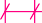 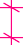 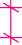 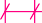 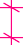 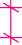 DETAIL A (M 1:1)Rekapitulace dílčích částíPopis stavby: KČK 2022/01e - Kláštery Český Krumlov - Klášterní muzeum - označení exponátů a vstupů do objektu Popis objektu: PS 01 - Klášterní muzeumPopis rozpočtu: 02 - Označení exponátů, dibondy, polepyPopis rozpočtu: 03 - Označení expozice - vstupní brána do areálu klášteraRekapitulace dílůZpracováno programem BUILDpower S, © RTS, a.s.	Stránka 1 z 1Položkový soupis prací a dodávek1-5c - panel skleněný samostojný 1840x800 mm : 1,84*0,8*5		7,36000 Polep na sklo SUPŠ : (2,75*0,96+2,75*1,07+2,75*0,635+2,75*1,44+0,72*0,9+2,09*0,9)*2	27,63550POPIS KONSTRUKCE:PANEL JE TVOŘEN DVĚMA HLINÍKOVÝMI "U" PROFILY, KTERÉ JSOU NA ZADNÍ HRANĚ SVAŘENY K ROVNÉMU PROFIU TL. 6 MM. PŘES TENTO ROVNÝ PROFIL JE CELÁ KONSTRUKCE KOTVENA DO STĚNY POMOCÍ VRUTŮ A HMOŽDINEK (SNADNÁ DEMONTÁŽ). DO PŘIKOTVENÉ KONSTRUKCE BUDE VSUNUT OBOUSTRANĚ POLEPENÝ PANEL DIBOND 8-9 MM. KOTVÍCÍ PRVKY BUDOU KRYTY NÁVLEKY.!!!!!!POUZE DIBONDOVÁ DESKA S POLEPEM -  NOSNÁ HLINÍKOVÁ KCE S ÚCHYT NENÍ SOUČÁSTÍ TÁTO ČÁSTI DODÁVKY !!!!!!!destička do hliníkového rámu : 19	19,00000popisky k exponátům : 8	8,00000popiska na zábradlí do Kaple Sv. Wolfganga : 1	1,000002 osoby 4 dny : 4	4,00000Praha a zpět : 170*2	340,00000Položkový soupis prací a dodávekmobilní informační tabule k umístění do veřejného prostoru - atypický výrobek : 5	5,00000Cena celkem bez DPH194 917,30 KčDPH40 932,63 KčCena celkem včetně DPH235 849,93 KčVYPRACOVAL:Mgr. D. JohanusTERMÍN: 2022Č. VÝKRESU:9.MĚŘÍTKO: 1:20; 1:1AKCE:		KLÁŠTERY ČESKÝ KRUMLOV, KLÁŠTERNÍ MUZEUM - MOBILIÁŘAKCE:		KLÁŠTERY ČESKÝ KRUMLOV, KLÁŠTERNÍ MUZEUM - MOBILIÁŘAKCE:		KLÁŠTERY ČESKÝ KRUMLOV, KLÁŠTERNÍ MUZEUM - MOBILIÁŘAKCE:		KLÁŠTERY ČESKÝ KRUMLOV, KLÁŠTERNÍ MUZEUM - MOBILIÁŘVÝKRES:NÁSTĚNNÝ PANEL (19KS)VÝKRES:NÁSTĚNNÝ PANEL (19KS)VÝKRES:NÁSTĚNNÝ PANEL (19KS)VÝKRES:NÁSTĚNNÝ PANEL (19KS)Soupis stavebních prací, dodávek a služebSoupis stavebních prací, dodávek a služebSoupis stavebních prací, dodávek a služebSoupis stavebních prací, dodávek a služebSoupis stavebních prací, dodávek a služebSoupis stavebních prací, dodávek a služebKČK	Kláštery Český Krumlov - Klášterní muzeum - označení exponátůStavba:	2022/01e	a vstupů do objektuKČK	Kláštery Český Krumlov - Klášterní muzeum - označení exponátůStavba:	2022/01e	a vstupů do objektuKČK	Kláštery Český Krumlov - Klášterní muzeum - označení exponátůStavba:	2022/01e	a vstupů do objektuKČK	Kláštery Český Krumlov - Klášterní muzeum - označení exponátůStavba:	2022/01e	a vstupů do objektuKČK	Kláštery Český Krumlov - Klášterní muzeum - označení exponátůStavba:	2022/01e	a vstupů do objektuKČK	Kláštery Český Krumlov - Klášterní muzeum - označení exponátůStavba:	2022/01e	a vstupů do objektuZadavatel	Městské divadlo Český Krumlov o.p.s.Zadavatel	Městské divadlo Český Krumlov o.p.s.Zadavatel	Městské divadlo Český Krumlov o.p.s.IČO: 65006267DIČ:IČO: 65006267DIČ:Zhotovitel:Spyron Design s.r.oSpyron Design s.r.oSpyron Design s.r.oIČO: 25101790IČO: 25101790V háji 15/1092 Praha 7 170 00V háji 15/1092 Praha 7 170 00V háji 15/1092 Praha 7 170 00DIČ: CZ25101790DIČ: CZ25101790Vypracoval:Rozpis cenyVypracoval:Rozpis cenyVypracoval:Rozpis cenyCelkemCelkemHSVHSV0,00PSVPSV0,00MONMON194 917,30Vedlejší nákladyVedlejší náklady0,00Ostatní nákladyOstatní náklady0,00CelkemCelkem194 917,30Rekapitulace daníRekapitulace daníRekapitulace daníRekapitulace daníRekapitulace daníRekapitulace daníZáklad pro sníženou DPHZáklad pro sníženou DPH15   %0,00 CZK0,00 CZK0,00 CZKZáklad pro základní DPHZáklad pro základní DPH21   %194 917,30 CZK194 917,30 CZK194 917,30 CZKZaokrouhleníZaokrouhleníZaokrouhlení0,00 CZK0,00 CZKCena celkem bez DPHCena celkem bez DPHCena celkem bez DPH194917,30 CZK194917,30 CZKv	dneZa zhotovitelev	dneZa zhotovitelev	dneZa zhotoviteleZa objednateleZa objednateleČísloNázevZáklad pro sníženou DPHZáklad pro základní DPHDPH celkemCena celkem%Provozní souborProvozní souborProvozní souborProvozní souborProvozní souborPS 01Klášterní muzeum0,00194 917,30194 917,30194 917,3010002Označení exponátů, dibondy, polepy0,00165 917,30165 917,30165 917,308503Označení expozice - vstupní brána doareálu kláštera0,0029 000,0029 000,0029 000,0015Celkem za stavbuCelkem za stavbuCelkem za stavbuCelkem za stavbuCelkem za stavbu194 917,30100ČísloNázevTyp díluCelkem%PPPolepy a dibondMON194 917,30100,0Cena celkem194 917,30100,0S:KČK 2022/01e Kláštery Český Krumlov - Klášterní muzeum - označení exponátů a vstupů do objektuO:PS 01	Klášterní muzeumR:02	Označení exponátů, dibondy, polepyP.č.ČíslopoložkyNázev položkyMJMnožstvíCena/ MJCelkemCeníkCen. soustava/ platnostDíl: PPDíl: PPPolepy a dibond165 917,301POLEP 1POLEP 1Polepový materiál s laminací bez textum259,10720350,00350,0020 687,52VlastníP1 - panel 1 3300x1900x150 mm : 3,3*1,9+1,9*0,15*2+3,33*0,15*27,83900P2 - panel 2 3400x5300x150 mm : 3,4*5,3+3,4*0,15*2+5,3*0,1519,83500P3 - panel 3 4370x2410x150 mm : 4,37*2,41+4,37*0,15*2+2,41*0,1512,20420P4 - panel 4 2670x2700 mm : 2,67*2,77,20900PNP 1 - polep na podstavec 1 : 0,8*0,8+0,5*1,6*22,24000PNP 2 - polep na podstavec 2 : 0,9*1,2+0,5*2,1*23,18000PNP 3 - polep na podstavec 3 : 0,9*0,45+1,35*0,45*21,62000PNP 4 - polep na podstavec 4 : 0,9*0,45+1,35*0,45*21,62000PNP 5 - polep na podstavec 5 : 0,4*0,4+1,6*0,8+1,6*0,151,68000PNP 6 - polep na podstavec 6 : 0,4*0,4+1,6*0,8+1,6*0,151,680002POLEP 2Polepový materiál s laminací textovým223,24000390,009 063,60Vlastní1-8 AŠ - zešikmený panel - 2100x500x900 mm (ŠHV) : 2,1*0,5*88,400009 AŠ - zešikmený panel - 1700x700x1200 mm (ŠHV) : 1,7*0,71,190001B panel nástěnný 3000x700x200 mm : 3*0,7+0,2*3,7*23,580002-3B panel nástěnný 2500x700x200 mm : (2,5*0,7+0,2*3,2*2)*26,06000panel v klášterním lapidáriu : 1,7*0,5+0,2*2,2*21,73000stély u hlavního vchodu : 1,9*(0,4+0,2)*22,280003POLEP 3Polep na sklom234,99550850,0029 746,18Vlastní4POPISKA 1Nástěnný panel s textovým polepem 200 x 1100 mm, dibondová deska tl.8 - 9 mmkus19,000002 650,0050 350,00Vlastní5POPISKA 1aDestička z dibondu s textovým polepem 200 x 600 mm vč. úchytů a osazení na stěnukus8,00000950,007 600,00Vlastní6POPISKA 2Destička z dibondu s textovým polepem 2500x300 mmkus1,000002 460,002 460,00Vlastní7PP-01předtisková přípravahod15,00000350,005 250,00Vlastní8PP-02instalace polepůden4,000009 000,0036 000,00Vlastní9PP-03doprava polepů a dibond. destičekkm340,0000014,004 760,00VlastníS:KČK 2022/01e Kláštery Český Krumlov - Klášterní muzeum - označení exponátů a vstupů do objektuO:PS 01	Klášterní muzeumR:03	Označení expozice - vstupní brána do areálu klášteraP.č.ČíslopoložkyNázev položkyMJMnožstvíCena/ MJCelkemCeníkCen. soustava/ platnostDíl: PPDíl: PPPolepy a dibond29 000,001C1C1Informační tabule mobilní - stojky dřevo, kov, vč. grafického návrhukus5,000005 800,005 800,0029 000,00Vlastní